          JAGUAR MEETING CHODSKO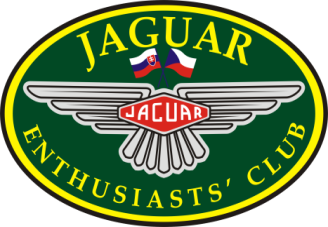                      26.- 29. května 2022    POŘADATEL: JAGUAR ENTHUSIASTS´CLUB ČR&SR   ZÁVAZNÁ  PŘIHLÁŠKAVůz  JAGUAR, model….. …….. .....               rokvýroby …...........Objem válců (cm3):… …..…...                             RZ ..........................JEZDEC          jméno a příjmení:     ………………………………….                                                                                                                                                          	             adresa:  ………………………………………………………………………………….                         telefon:   ……………………..    E-mail……………………………………………. …                  SPOLUJEZDCI                           jméno a příjmení  	  … …………………………..………  					  …………………………………….Důležité:nezapomeňte na očkovací certifikáty nebo jiné potvrzení o bezinfekčnosti!!Vložné  ve výši 9 700,- Kč/posádku (2 osoby) zahrnuje: ubytování se snídaní (3 noci v hotelu GAME v Klenčí pod Čerchovem, obědy v pátek a sobotu, večeře v pátek a v sobotu, poplatky za parkování, vstupné, fotodokumentace, polepy vozů, itinerář, upomínkové a dárkové předměty.Pozn. Výše vložného pro nečleny činí 13 000,- Kč.Číslo účtu pro vložné: 43-2166960297/0100Prohlašuji a souhlasím s tím, že na veškeré škody, vzniklé na vozidle a jiné možné škody související  s touto akcí, včetně možných zranění řidiče a spolujezdců, nebudu uplatňovat náhradu vůči organizátorovi a zároveň prohlašuji, že vozidlo je řádně pojištěno pro provoz na veřejných komunikacích.V…………………….         dne  ………………..         podpis jezdce…………………………………Účastníci si rezervují ubytování individuálně na vlastní jméno z rezervace pro JEC:                                              hotel GAME,  +420 379 794 611, info@hotelgame.czm,  www.hotelgame.czTermín uzávěrky přihlášek: 01.05.2022. Přihlášky zasílejte poštou nebo e-mailem na:Jaguar EnhusiastsClub,  Mánesova  925,  258 01  Vlašime-mail:  info@jec.cz, tel. 603 235 637